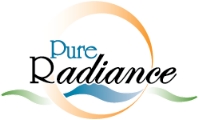 Laser Hair Removal Aftercare InstructionsAfter Your LHR:Avoid sun exposure to treated area as much as possible for 5 days after treatment.Apply 30 SPF mineral sunblock to treated area for 5 days after treatment.No shaving or exfoliating to for 3 days or until sensitivity subsides.Use gentle cleansing products free or fragrances or harsh chemicals.After 3 days, begin exfoliating to remove post- lasered hair.Do not pick or scratch treated area.Return for your next treatment: ________________________Print Name____________________________DOB____________________Date_____________________For any questions or concerns, please feel free to contact our office at (903) 561-0300.